26.2.2021- L.O. to interpret and construct pictograms. 26.2.2021- L.O. to interpret and construct pictograms. I can draw a simple pictogram.     I can interpret a pictogram.    I can work out the difference in a pictogram.      I can use problem solving skills to create a pictogram. Finish the pictogram below: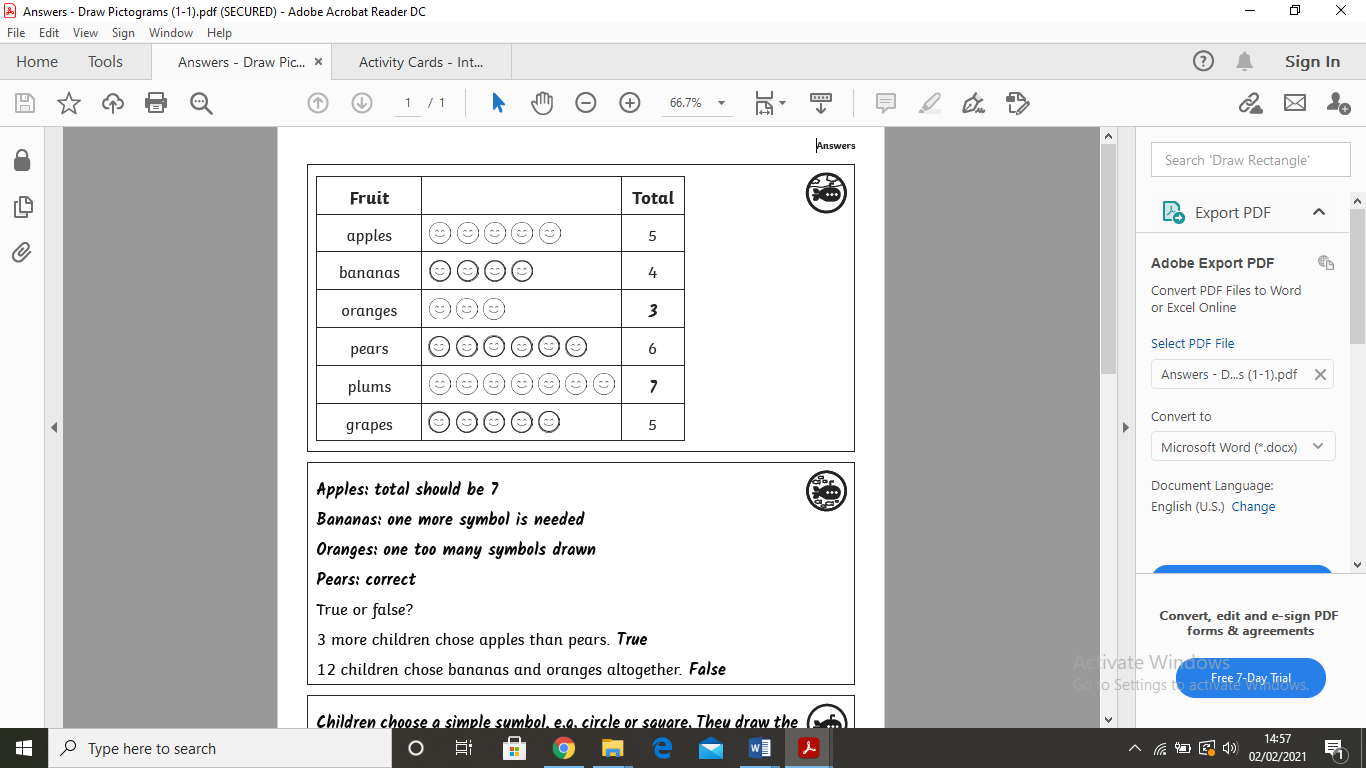 Finish the pictogram below:TRY THIS: Look at the pictogram and complete the questions below. 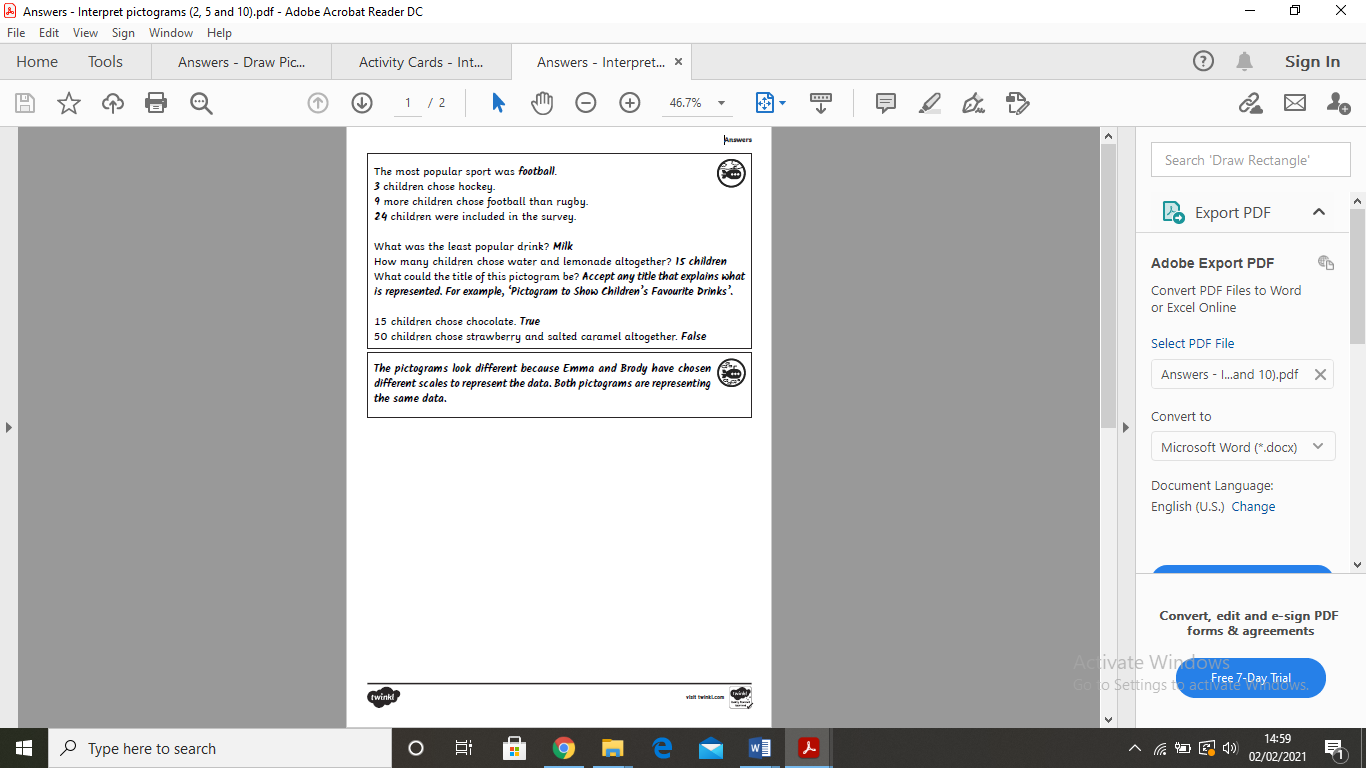 TRY THIS: Look at the pictogram and complete the questions below. CHALLENGE   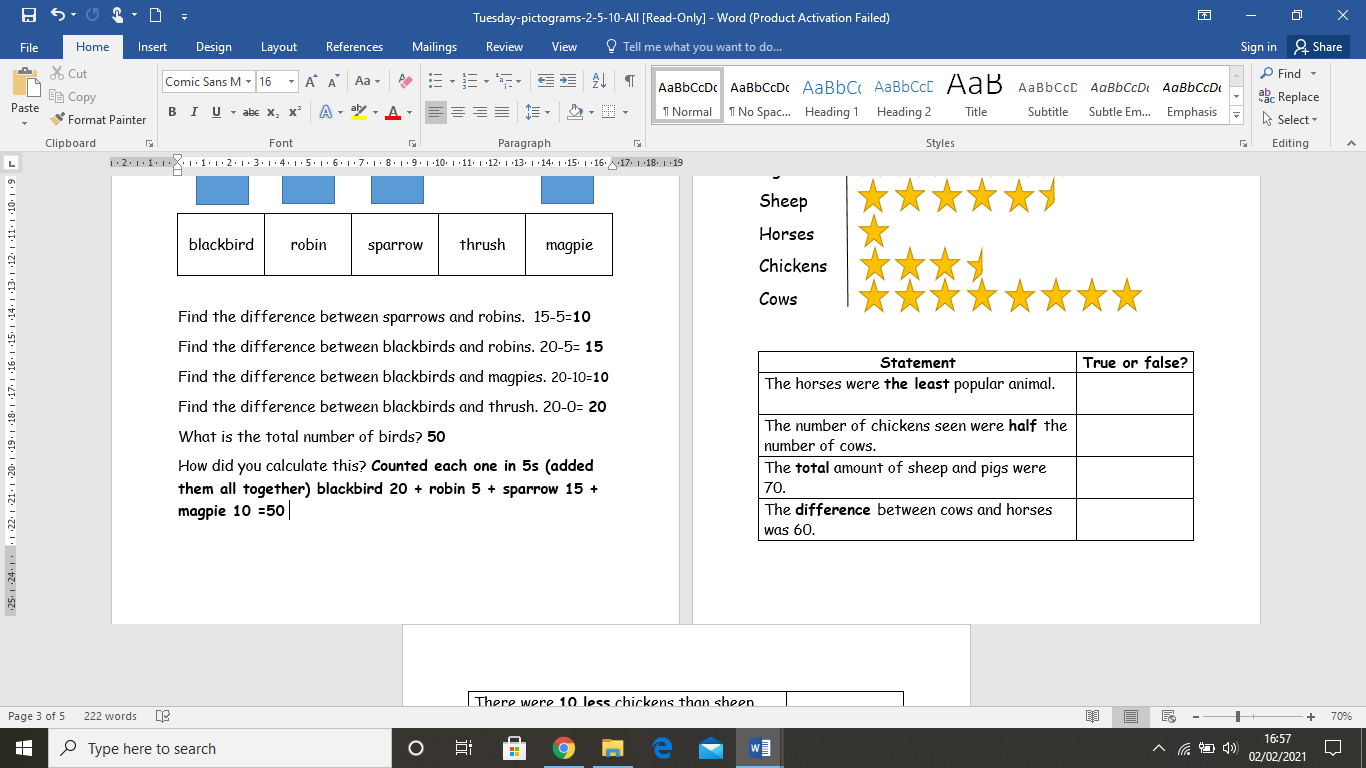 CHALLENGE   Greater Depth 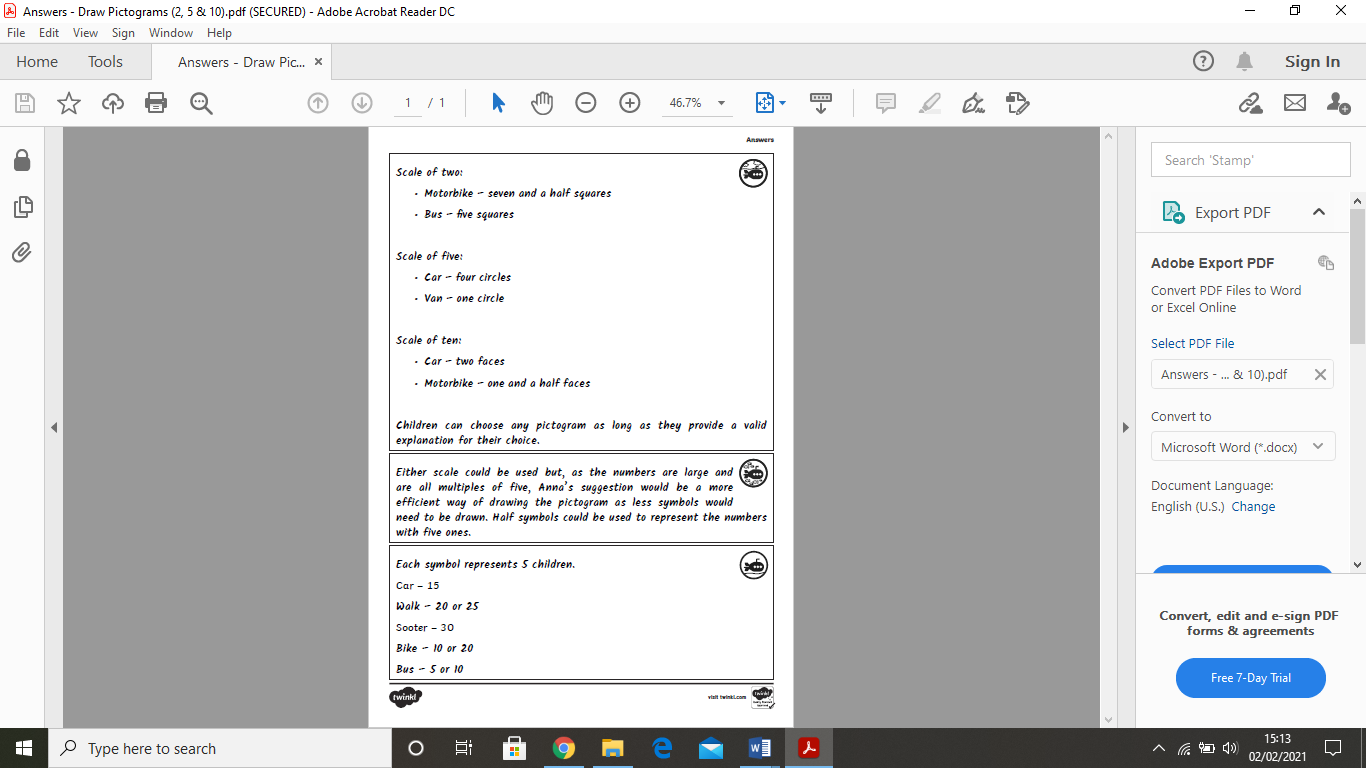 Greater Depth 